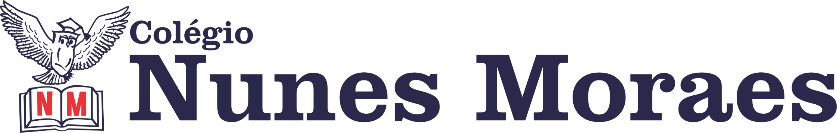 “PENSAR POSITIVO DESBLOQUEIA A MENTE, REVIGORA OS MÚSCULOS E ALIMENTA A ALMA”- Paulo Baleki.BEM-VINDO(A) A MAIS UMA SEMANA DE AULA.1ª aula: 7:20h às 8:15h – MATEMÁTICA – PROFESSOR: DENILSON SOUSA 1° passo: Acesse a plataforma SAS e veja no gabarito das atividades a solução das questões feitas por você na aula anterior.  (Se ficar alguma dúvida sobre as soluções, entre em contato com o professor Denilson, via grupo da turma no WhatsApp) (7 min.)2° passo: leia a página 16 3° passo: Assista a vídeo-aula com o professor Denilson Sousa falando comparação de números racionais.  Assista no seguinte link:https://youtu.be/_rQ3goSZZFs (25 min.)4° passo: resolva a seguinte questão: P. 117 (q. 3)	Durante a resolução dessas questões o professor Denilson vai tirar dúvidas no WhatsApp (9.9165-2921)Faça foto das atividades que você realizou e envie para coordenação Celma (9.9411-6624)Essa atividade será pontuada para nota.2ª aula: 8:15h às 9:10h – GEOGRAFIA – PROFESSOR: ALISON ALMEIDA 1° passo: Vamos iniciar nossa aula! Siga as orientações do professor no grupo do WhatsApp. Ele vai disponibilizar o link da correção da atividade.2° passo: Faça a leitura das páginas 4 a 6 (SAS 2).3° passo: Assista a vídeo aula: https://www.youtube.com/watch?v=UcjFd6_yPGY&feature=youtu.be4° passo: Faça os exercícios-Página: 16 (SAS 2) Questão: 01- Questão extra disponibilizada no grupo na hora da aulaO Link com a correção dessa atividade será disponibilizada no decorrer da aula.IMPORTANTE: Só consulte o link da correção após você fazer atividade com seu conhecimento.Durante a resolução dessas questões o professor Alison vai tirar dúvidas no WhatsApp (9.9107-4898)Faça foto das atividades que você realizou e envie para coordenação Celma (9.9411-6624)Essa atividade será pontuada para nota.Intervalo: 9:10h às 9:45h3ª aula: 9:45h às 10:40h - CIÊNCIAS – PROFESSORA: RAFAELLA CHAVES 1º passo: Correção da atividade domiciliar: Enviar o vídeo de acordo com a pesquisa proposta sobre o lixo eletrônico.2º passo: Assistir a vídeo aula no link: https://drive.google.com/file/d/1Ntx-ULXRrWRXacmWqfl6AlR6aJFnXsc9/view3º passo: Atividade de sala – SAS/Agora é com você!  Página 8, questões 1 a 3.4º passo: Fazer a atividade do portal SAS - Eureka referente ao capítulo 5. Durante a resolução dessas questões a professora Rafaella vai tirar dúvidas no WhatsApp(9.9205-7894)Faça foto das atividades que você realizou e envie para coordenação Celma (9.9422-6624)Essa atividade será pontuada para nota.4ª aula: 10:40h às 11:35 h – INGLÊS – PROFESSOR: CARLOS ANJO 1º passo: Assistir a videoaula sobre o capítulo 5, p.46 e 47, can e can’t;Link do vídeo: https://youtu.be/bkRyPv7hpmg2º passo: Resolver questões 1 a 4, p.46;3º passo: Assistir ao vídeo explicativo da atividade de casa (homework), p.47,q.5 e 6;Link do vídeo: https://youtu.be/0J7JiU0MxAcDurante a resolução dessas questões o professor Carlos vai tirar dúvidas no WhatsApp(9.9274-5798)Faça foto das atividades que você realizou e envie para coordenação Celma (99411-6624.)Essa atividade será pontuada para nota.PARABÉNS POR SUA DEDICAÇÃO!DIA 18 DE MAIO DE 2020 – 7º ANO – TURMA A